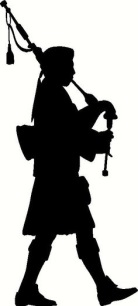 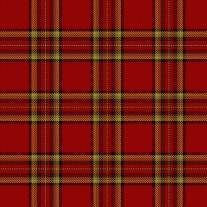 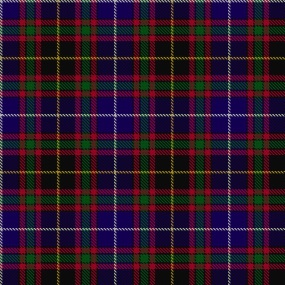 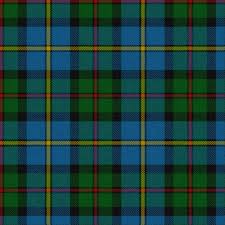     Cheques payable to “Tynecastle Parent Council” (dated 30th January 2015 will be accepted!).Invitation to a BURNS NIGHT at TYNECASTLE HIGH SCHOOL07 January 2015	Dear students, parents, school staff and friends,We have pleasure in inviting you to our Burns Supper with entertainment and ceilidh band on Friday 30th January 2015 at 6:45 – 11 pm.  Numbers are limited so please apply for your tickets soon by returning the form below with the exact cash or cheque.  There will be meal options of traditional haggis or vegetarian haggis (both served with neeps and tatties).  You will be allocated to a table (up to 10 people) for the meal and unless advised otherwise, we will, if possible, keep names listed on the same order form together on a table.  If asked in advance, we will try to accommodate any seating preferences.  There will be a licensed bar with drinks reasonably priced and some home baking also available (donations of baking and raffle prizes would be gratefully received).I hope you won’t miss out on this unique opportunity to attend a traditional Scottish Burns night at only £12.50 and £8 for adults and students (≤ 18 years), respectively.       Best wishes for 2015 and we look forward to seeing you there!Sue McKendrick (Chair Person of Tynecastle Parent Council)Contact Sue by emailing TynecastlePC@mckendrick-family.uk or phoning 07824449265. ……………………………………………………………………………………………………………………………………………………………………………………Please return to the school office before Friday 23rd January.  Further forms available on the school web site or from the school office.  Student/Staff Contact for Return of Tickets: __________________________ Class__________Enclosed: __________ as   cash  or    cheque     Date Returned: _____________________Names of people in your group.  Please note any seating preferences on reverse of form.Tick One BoxTick One BoxTick One Option per PersonTick One Option per PersonTick One Option per PersonTick One Option per PersonNames of people in your group.  Please note any seating preferences on reverse of form.Student (≤ 18)AdultMeatHaggisVeggieHaggis12345678910TOTAL TICKET NUMBERS@£12.50@£8TOTAL COST: £TOTAL COST: £TOTAL COST: £TOTAL COST: £